CURRICULUM VITAECAREER OBJECTIVETo secure a challenging position to utilize my organizational skills, educational background, and ability to fit into an organization. Providing a high level of customer service and consistently assumes responsibility to complete tasks within time both independently and on team.PROFILE SUMMARYAccented with the latest trends and techniques of the field and, having an inborn quantitative aptitude & determined to carve a successful and satisfying career in the industry.Self-motivated, hardworking and goal-oriented with a high degree of flexibility, creativity, resourcefulness, commitment and optimism.Possess excellent leadership & people management abilities.The ability to communicate clearly and effectively to deal with all levels of customers.Good team player & ability to maintain good relationships with seniors, subordinates, customers.STRENGTHSExcellent Interpersonal and applicant assessment skills.Ability to Develop, Propose and Implement Strategies and Plans.Strong convincing skills.Sound knowledge of Accountancy applications.Good analytical skills.High on energy & versatileACADEMIC CREDENTIALMBA	: HUMAN RESOURCE MANAGEMENT & MARKETING MANAGEMENT, BANGALORE UNIVERSITY, KARNATAKA, INDIA (2013)B COM 	: CALICUT UNIVERSITY KERALA,INDIA (2011)CLASS XII   	: BOARD OF HIGHER SECONDARY EXAMINATION GOVT. OF KERALA INDIA (2007)CLASS X	: GENERAL EDUCATION DEPARTMENT, GOVT. OF KERALA, INDIA  (2005)WORK EXPERIENCEPROCUREMENT EXECUTIVE:- PROTEC GROUP OF COMPANIES, RAS AL UAE, since December 2014 to till date.RESPONSIBILITIES:-Negotiating price and terms of products with suppliers to meet and outperform individual project requirements.Managing, developing & improving the purchasing team. Reviewing all contracts/agreements to achieve ‘best price/best quality’ purchasing. Preparing & processing requisitions, purchase orders & invoices for purchases. Maintaining records of supplier contracts, agreements, goods ordered received. Managing vendor relationships and building effective supply chain partnerships. Keeping track of inventory, reducing inventory by a substantial amount to reduce wastage & cut costs.EXTRACURRICULAR ACTIVITIESHaving speedy action and scientific approach, hence immediate solutions to the problems.Highest level of professionalism.Participated and won Prizes in college Level, football Match.COMPUTER PROFICIENCYGood knowledge of MS-Office Products and InternetPERSONAL DETAILSFirst Name of Application CV No: 1656564Whatsapp Mobile: +971504753686 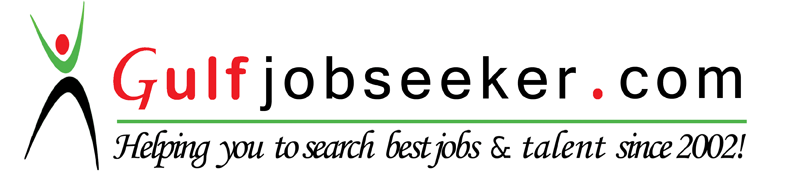 LanguagesEnglish, Hindi, Malayalam, Tamil and kannada Date of birth 21/05/1990 Sex Male Place of birth Vellamunda kerala  Nationality Indian Marital status Married 